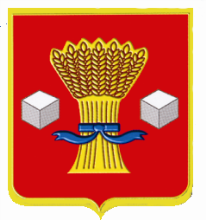 АдминистрацияСветлоярского муниципального района Волгоградской областиПОСТАНОВЛЕНИЕот 06.08.2021                   № 1371О внесении изменений в постановление администрации Светлоярского муниципального района Волгоградской области от 13.07.2020 № 1170 «Об установлении публичного сервитута»На основании  заявления представителя ПАО «Россети Юг» Никитиной Юлии Александровны, действующего по доверенности 61АА7896148 от 25.02.2021, удостоверенной  нотариусом Ростовского–на-Дону нотариального округа Ростовской области Семёновым Владиславом Захаровичем, руководствуясь Уставом Светлоярского муниципального района Волгоградской области, п о с т а н о в л я ю:1. Внести в постановление администрации Светлоярского муниципального района Волгоградской области от 13.07.2020 № 1170 «Об установлении публичного сервитута» (далее -  постановление) следующие изменения:1.1. по всему тексту постановления слова: «ВЛ 6 10 кВ № 1; 6 ПС «Труд»» заменить словами: «ВЛ 10 кВ № 6 ПС «Труд»».2. Контроль над исполнением настоящего постановления возложить на заместителя главы Светлоярского муниципального района Волгоградской области Подхватилину О.И.Глава  муниципального района                                                        Т.В. РаспутинаЛемешко И.А.